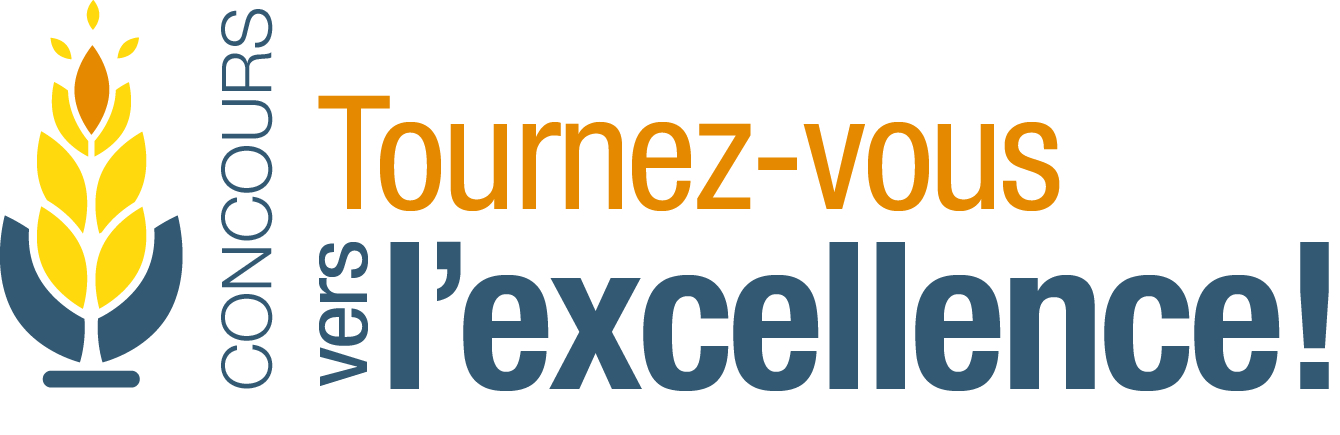 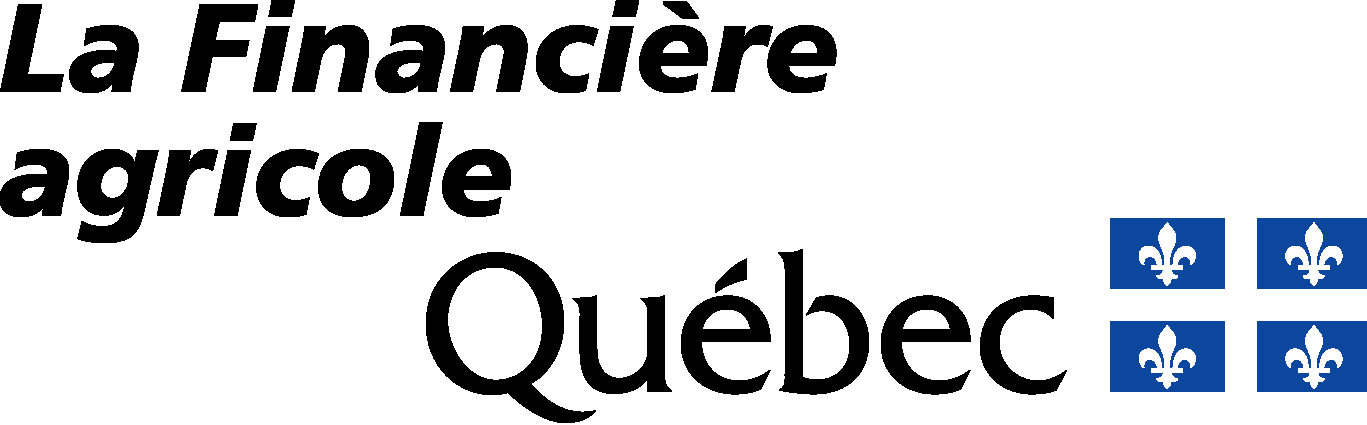 formulaire d’inscription 2023 Avez-vous le profil de l’excellence?
À gagner :

une bourse de 5 000 $ et deux bourses de 2 500 $
+
une bourse de 1 500 $
pour s’être démarqué sur le plan du développement durable+Des chèques cadeaux d’une valeur de 150 $ à utiliser pour les produits ou les formations du CRAAQ, pour tous les participants admissiblesLe concours Tournez-vous vers l’excellence! est une initiative de La Financière agricole du Québec (FADQ) en collaboration avec le Centre de référence en agriculture et agroalimentaire du Québec (CRAAQ).Ce concours a pour but de reconnaître et de souligner d’une manière toute spéciale la contribution individuelle de nouveaux entrepreneurs de la relève agricole au succès de leur entreprise.Le Fonds d’investissement pour la relève agricole (FIRA) décernera également une bourse de 1 500 $ à l’un des 10 finalistes qui se sera démarqué par la pertinence de sa formation ainsi que par l’importance de l’encadrement ou du mentorat reçu dans la réussite de son projet d’affaires.Critères d’admissibilitéPour être admissible, vous devez :être producteur agricole ou producteur-transformateur agricole;être âgé de 18 ans et plus, sans avoir atteint l’âge de 40 ans à la fin de la période d’inscription, qui se termine le 27 avril 2023;détenir au moins 20 % des parts de votre entreprise, et ce, depuis au minimum deux ans, que vous ayez joint ou repris une entreprise existante, ou que vous en ayez fondé une nouvelle;avoir reçu une subvention à temps partiel ou à temps plein en vertu du Programme d’appui financier à la relève agricole ou avoir reçu la confirmation que cette aide vous sera accordée.DémarcheVous devez vous assurer de :remplir le présent questionnaire de façon électronique, car tout questionnaire manuscrit sera exclu;répondre à toutes les questions dans une présentation claire et soignée;signer vous-même le questionnaire;le faire signer par un conseiller ou une conseillère de la FADQ (prévoir un délai convenable pour que celui-ci ou celle-ci puisse en prendre connaissance et vous transmettre ses commentaires et suggestions, au besoin);fournir vos états financiers des deux dernières années.DATE LIMITE D’INSCRIPTION. Le tout doit être dûment acheminé à l’adresse de courriel suivante : concoursexcellence@fadq.qc.ca, et ce, au plus tard le jeudi 27 avril 2023 à 23 h 59.Informations importantesQUESTIONNAIRELe présent questionnaire vise à permettre au jury de définir votre apport au succès de votre entreprise. En fait, le but est d’évaluer la compétence, la créativité ainsi que la conscience sociale et environnementale dont vous faites preuve et d’en mesurer les retombées pour votre entreprise.La candidature doit être présentée au nom d’une seule personne, puisque c’est la contribution individuelle des entrepreneurs qui est mise en lumière, et ce, même si deux personnes sont associées à égalité de parts dans l’entreprise.Le conjoint ou l’associé d’un ancien grand gagnant ou lauréat ne peut participer.Le questionnaire est la seule pièce demandée à l’appui de votre candidature, à l’exception de vos états financiers des deux dernières années.L’évaluation des candidats repose exclusivement sur ce questionnaire, d’où l’importance d’y apporter des réponses claires et complètes. Les membres du jury ne font pas de visite à la ferme pour évaluer les candidatures reçues.Pour vous aider à y répondre, vous pouvez faire appel à votre conseiller en financement de la FADQ.PHOTO Nous vous invitons à joindre une photo de vous dans votre envoi. Elle ne sera pas soumise au jury. La Financière agricole l’utilisera uniquement dans l’éventualité où votre candidature serait retenue parmi les finalistes, pour promouvoir le concours sur son site Web et dans ses réseaux sociaux. Par ailleurs, si vous nous précisez un site Web ou une page Facebook d’entreprise à l’espace prévu dans ce formulaire, nous pourrions l’utiliser lors de notre promotion. ÉVALUATION DES CANDIDATURESLes candidatures soumises seront évaluées par un jury d’experts dont la décision sera finale et sans appel.Le jury accordera une attention particulière à la contribution individuelle des participants au succès de l’entreprise. Il faut donc qu’elle soit explicitement démontrée, chiffres à l’appui.REMISE DES PRIXLes 10 finalistes du concours seront invités à participer au dévoilement des lauréats, qui aura lieu lors du Colloque Gestion, du Centre de référence en agriculture et agroalimentaire du Québec (CRAAQ) :Le 22 novembre 2023 (Centrexpo Cogeco de Drummondville)Les lauréats devront obligatoirement être présents pour obtenir leur prix et le trophée reconnaissant la qualité de leur travail.CANDIDATURES NON RETENUESLes candidats qui n’auront pas été nommés grand gagnant ou lauréat 2023 seront admissibles aux prochains concours, pourvu qu’ils répondent aux critères d’admission précités.Les membres du jury, administrateurs, dirigeants et employés de La Financière agricole, de même que leurs proches parents (conjoint, enfant, parents, frère et sœur) et les personnes vivant sous le même toit qu’eux ne sont pas admissibles au concours.
L’aide à la relève en agriculture est au cœur
de la mission de La Financière agricole!
Renseignements générauxCette section vise à établir votre identité auprès du jury et à l’aider à mieux connaître le rôle que vous jouez au sein de votre entreprise.Dans le cas d’une entreprise de groupeSection 1.  Contribution au plan d’affaires de l’entreprise ou au projet
d’établissement (20 % de la note globale)Les juges du concours veulent découvrir votre contribution à la production et à la mise en place de votre plan d’affaires ou à votre projet d’établissement : sa rédaction, son influence, son évolution. Il est aussi important de déterminer dans quelle mesure l’entreprise a atteint ses objectifs. N’hésitez pas à appuyer votre argumentaire de chiffres.Section 2.  Formation, compétences et engagement (20 % de la note globale)Cette section vise à permettre aux juges de déterminer vos compétences, l’influence que vous avez eue sur l’administration de l’entreprise et la manière dont vos choix et vos décisions vous distinguent des autres entrepreneurs du secteur.Section 3.  Qualités de gestion et évolution de l’entreprise
(20 % de la note globale)Cette section permettra au jury de savoir ce que vous faites pour stimuler l’évolution de votre entreprise et, si cela est applicable, pour améliorer l’image ou l’influence de celle-ci.Important. Les juges consulteront les états financiers de votre entreprise. Si vous ne les avez pas déjà transmis à la FADQ via la collecte des données financières, vous devrez nous les transmettre avec le présent formulaire. N’hésitez pas à appuyer votre argumentaire par des données chiffrées, comme vos résultats financiers ou vos gains d’efficacité en matière de rendement, et par d’autres résultats caractérisant la progression de votre entreprise. Vous pouvez vous appuyer sur vos données technico-économiques. Vous pouvez également fournir des données sectorielles comparant votre entreprise à d’autres du même secteur.  Section 4.  Approche de l’entreprise en lien avec le développement durable
(20 % de la note globale)Le développement durable répond aux besoins du présent sans compromettre la capacité des générations futures à répondre aux leurs. Il s’appuie sur une vision à long terme et prend en compte le caractère indissociable des dimensions environnementale, sociale et économique de la démarche.Cette section vise à fournir au jury les moyens de déterminer votre contribution au développement durable. Il pourra ainsi évaluer vos efforts, au-delà des considérations légales ou coercitives, pour contribuer à un meilleur environnement et à une meilleure cohabitation avec l’ensemble du milieu.Section 5.  Contribution à l’entreprise (10 % de la note globale)Cette section permettra au jury d’évaluer votre contribution à l’évolution globale de votre entreprise. Vous pouvez y inscrire toute information pertinente que vous n’avez pas eu l’occasion d’aborder précédemment. L’objectif est de faire ressortir les points forts de votre sens entrepreneurial et de votre leadership au sein de votre entreprise. Note : Un pourcentage de 10 % est réservé au jury pour l’appréciation globale de la candidature.Consentement et signature du candidat ou de la candidate conseiller ou conseillèreVotre nom :      Votre nom :      Votre nom :      Âge :      Âge :      Âge :      Adresse :       Adresse :       Adresse :       Ville :      Province :      Code postal :        Téléphone résidence :       -    Téléphone au travail :       -    Cellulaire :       -    Adresse électronique :      Site Web ou page Facebook de l’entreprise, s’il y a lieu :      Adresse électronique :      Site Web ou page Facebook de l’entreprise, s’il y a lieu :      Adresse électronique :      Site Web ou page Facebook de l’entreprise, s’il y a lieu :      Nom de l’entreprise :       Veuillez indiquer la réponse appropriée :
Transfert d’entreprise familiale	     	Démarrage d’une nouvelle entreprise       
Transfert d’entreprise non familiale	     Structure légale de l’entreprise :       Secteur de production principal de l’entreprise :       Depuis quelle date possédez-vous au moins 20 % des parts de cette entreprise?        Quel est le pourcentage des parts que vous détenez à ce jour?      Nom de l’entreprise :       Veuillez indiquer la réponse appropriée :
Transfert d’entreprise familiale	     	Démarrage d’une nouvelle entreprise       
Transfert d’entreprise non familiale	     Structure légale de l’entreprise :       Secteur de production principal de l’entreprise :       Depuis quelle date possédez-vous au moins 20 % des parts de cette entreprise?        Quel est le pourcentage des parts que vous détenez à ce jour?      Nom de l’entreprise :       Veuillez indiquer la réponse appropriée :
Transfert d’entreprise familiale	     	Démarrage d’une nouvelle entreprise       
Transfert d’entreprise non familiale	     Structure légale de l’entreprise :       Secteur de production principal de l’entreprise :       Depuis quelle date possédez-vous au moins 20 % des parts de cette entreprise?        Quel est le pourcentage des parts que vous détenez à ce jour?      Nombre de membres dans le groupe :
     Nombre de personnes avec lesquelles vous devez interagir chaque jour :       Décrivez vos responsabilités dans l’entreprise (MAXIMUM 5 LIGNES) :Décrivez vos responsabilités dans l’entreprise (MAXIMUM 5 LIGNES) :1.1  Décrivez les éléments clés ou les étapes déterminantes de votre projet d’affaires. Mettez en évidence votre propre vision de l’entreprise et précisez quels étaient vos principaux objectifs à court, moyen et long terme. (MAXIMUM 20 LIGNES)1.2  Avez-vous élaboré un plan d’affaires pour votre démarrage ou un plan d’établissement pour l’acquisition de l’entreprise? Est-ce que vous avez atteint vos objectifs de départ ou êtes-vous en voie de les atteindre? Ont-ils changé en cours de route ou avez-vous ajusté votre stratégie?(MAXIMUM 10 LIGNES)1.3  Parmi les risques souvent rencontrés en agriculture, quels sont ceux auxquels votre entreprise est exposée, autant les risques internes qu’externes? Qu’avez-vous fait personnellement pour les minimiser ou les gérer? N’hésitez pas à nommer plusieurs risques. (MAXIMUM 10 LIGNES)2.1  Décrivez votre formation. Comment vous a-t-elle préparé(e) à votre établissement en agriculture? Dites-nous aussi comment vous avez intégré le contenu de cette formation dans la gestion de l’entreprise (par exemple sur les plans technico-économique et environnemental) de même que dans la gestion des ressources humaines. (MAXIMUM 20 LIGNES)2.2  En matière de formation continue, décrivez et expliquez les moyens que vous prenez ou envisagez de prendre pour actualiser vos compétences (cours, colloques, visites, stages, etc.).
(MAXIMUM 10 LIGNES)2.3  Si vous faites appel à des experts ou à des partenaires, dans quels domaines d’activité et à quel moment vous adressez-vous à eux? De plus, comment contribuent-ils au succès de l’entreprise?
(MAXIMUM 10 LIGNES)2.4  Êtes-vous membre d’associations, de groupes locaux, régionaux, agricoles ou autres?Si oui, lesquels et depuis combien de temps? Quel rôle avez-vous au sein de ces groupes? Quel en est l’effet sur votre entreprise? (MAXIMUM 10 LIGNES)3.1  Quels sont les outils de mesure et de contrôle mis en place pour assurer le suivi des résultats financiers de l’entreprise? Quelle analyse faites-vous des résultats financiers de l’entreprise depuis votre établissement? (Évolution au cours des dernières années, fonds de roulement, comparaison entre les résultats et les prévisions budgétaires, constat de la santé financière de l’entreprise (bilan))(MAXIMUM 20 LIGNES)3.2  Quels sont les outils de mesure et de contrôle mis en place pour assurer le suivi des résultats technico-économiques de l’entreprise? Quels en sont les impacts concrets sur vos rendements et sur votre rentabilité?
(MAXIMUM 20 LIGNES)3.3  Quels investissements en matière de technologies innovantes avez-vous faits au cours des trois dernières années? Dans quelle mesure ces technologies ont-elles amélioré les performances financières et techniques de votre entreprise?(MAXIMUM 10 LIGNES)3.4  Décrivez le processus de prise de décision (financier, technique, humain, etc.) dans votre entreprise. Quel est votre apport au processus décisionnel? Donnez des exemples de décisions importantes que vous avez prises et qui ont été positives pour l’entreprise depuis votre arrivée. (MAXIMUM 10 LIGNES)4.1  VOLET ÉCONOMIQUEEn quoi votre entreprise contribue-t-elle à l’essor de la région? (Création d’emplois, ventes locales, agrotourisme, etc.) (MAXIMUM 10 LIGNES)4.2  VOLET SOCIALQue faites-vous pour favoriser une cohabitation harmonieuse de votre entreprise avec l’ensemble du milieu (moyens mis en place pour limiter le bruit, les odeurs, la poussière, etc.) et faire connaître votre domaine d’activité dans votre localité? (MAXIMUM 10 LIGNES)4.3  PRATIQUES AGRICOLES DURABLESDécrivez les pratiques agricoles et environnementales durables au sein de votre entreprise. (Rotation des cultures, aménagement de bandes riveraines, utilisation d’une méthode de lutte intégrée contre les ennemis des cultures, codes et pratiques d’élevage respectant le bien-être animal, gestion des matières résiduelles, efficacité énergétique et énergies renouvelables, emballages recyclables, etc.) (MAXIMUM 15 LIGNES)4.4  SANTÉ ET SÉCURITÉ AU TRAVAILDécrivez les mesures de santé et de sécurité au travail que vous mettez de l’avant dans votre entreprise, et dites-nous quelles sont vos meilleures pratiques en cette matière. (MAXIMUM 10 LIGNES)5.1  Quels sont les éléments qui vous distinguent des autres entrepreneurs ou les éléments dont vous êtes le plus fier(fière) dans votre parcours? Par ailleurs, comment entrevoyez-vous les perspectives d’avenir de votre entreprise et quels moyens allez-vous prioriser pour atteindre vos objectifs? (MAXIMUM 15 LIGNES)Je soussigné(e), _______, en vertu des présentes :
	(inscrivez votre nom)DONNÉES FINANCIÈRES (inscrivez vos initiales si consentement)      J’autorise les membres du jury du concours Tournez-vous vers l’excellence! 2023 de La Financière agricole du Québec à consulter les données financières que je leur ai fournies ou qu’ils détiennent déjà.      Je consens à ce que les membres du jury du concours utilisent les données financières concernant mon entreprise en vue d’évaluer les mérites de ma candidature. Toutes les données et réponses demeureront strictement confidentielles.RÉALISATIONS AUDIOVISUELLES (inscrivez vos initiales si consentement)      J’accepte, si La Financière agricole du Québec me nomme gagnant(e) ou lauréat(e) du concours 2023, qu’elle réalise une ou des vidéos sur moi et mon entreprise en vue de les présenter lors de la remise des prix et, ultérieurement, de les utiliser à des fins promotionnelles sur son site Web et dans ses réseaux sociaux.      J’accepte également, si La Financière agricole du Québec me nomme gagnant(e) ou lauréat(e) du concours 2023, de participer à une séance de photos, lesquelles pourront être utilisées à des fins promotionnelles par La Financière agricole.PROMOTION (inscrivez vos initiales si consentement)      Je consens, au nom de l’entreprise, en mon nom personnel et au nom de mes héritiers et administrateurs, à l’utilisation, à la publication, à la reproduction, à la distribution et à la présentation intégrales ou partielles des capsules vidéos et des photos prises dans le cadre de ma participation au concours Tournez-vous vers l’excellence! 2023 et de toute reproduction photographique ou électronique sur laquelle moi-même ou les enfants à ma charge pourrions figurer, qui serait utilisée par La Financière agricole du Québec, selon sa discrétion, à des fins de promotion, de communication ou d’information.      Je renonce, au nom de l’entreprise, en mon nom personnel et au nom de mes héritiers et administrateurs, à toute forme de rémunération, d’avantages, de redevances ou à tout autre droit à l’égard de ces mêmes capsules vidéos et photos ou de leur utilisation par La Financière agricole du Québec.DURÉE DU CONSENTEMENTLe présent consentement ne vaut que pour une durée de cinq ans et peut être retiré en tout temps en avisant La Financière agricole par écrit.Signature du candidat ou de la candidate : 	Date :      Nom du conseiller ou de la conseillère de La Financière agricole du Québec :                    .J’atteste avoir pris connaissance des réponses au présent questionnaire.Signature électronique du conseiller ou de la conseillère : 	Date :      